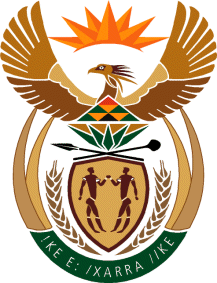 MINISTRY:  JUSTICE AND CORRECTIONAL SERVICESREPUBLIC OF SOUTH AFRICANATIONAL ASSEMBLYQUESTION FOR WRITTEN REPLY PARLIAMENTARY QUESTION NO: 	3480DATE OF QUESTION:  			30 SEPTEMBER 2022DATE OF SUBMISSION: 			14 OCTOBER 2022Prof C T Msimang (IFP) to ask the Minister of Justice and Correctional Services: What (a) is the total number of wrongful convictions that were handed down in the Republic in the past three financial years and (b) is the position of his department in this regard?                                                                                                 [NW4285E]                                                                                  REPLY:Wrongful convictions are not part of the key Judicial Indicators although the number of Appeals finalised are being monitored. Judicial functions were delineated from the Office of the Chief Justice planning documents from 2017/2018 going forward. The Chief Justice however presents the Judiciary Annual report at the Judiciary day. The report is available on the Judiciary website.